ОТЧЕТ О ВЫПОЛНЕНИИ                                                 ┌──────────────┐                  МУНИЦИПАЛЬНОГО ЗАДАНИЯ N _____ │              │                                                 └──────────────┘на  2017 год и на плановый период 2018 и 2019 годовот 16.01.2017г.за III квартал 2017г.                                                                     ┌────────┐                                                                     │  Коды  │                                                            Форма    ├────────┤Наименование муниципального учреждения                       ОКУД    │ 0506001│(обособленного подразделения) Муниципальное бюджетное        дата    ├────────┤                                                                     │13.10.17│дошкольное образовательное учреждение Раздольнинский детский  по     ├────────┤сад комбинированного вида «Кораблик»                       сводному  │        │Виды    деятельности   муниципального                      реестр    ├────────┤     учреждения (обособленного подразделения)                   По ОКВЭД  ├80.10.1 ┤Образование и наука______________________                  По ОКВЭД  ├85.32   ┤Вид муниципального учреждения ________________________     По ОКВЭД  ├────────┤  Дошкольная образовательная организация(указывается вид муниципального учреждения из  базового (отраслевого) перечня)                                                 Часть 1. Сведения об оказываемых муниципальных услугах Раздел _1____                                                                                                                 ┌────────┐1. Наименование муниципальной услуги _Реализация основных общеобразовательных                        Уникальный  │11.Д45.0│программ дошкольного образования                                                                        номер по │        │                                                                                                        базовому │        │2. Категории потребителей муниципальной услуги                                                      (отраслевому)│        │_физические лица в возрасте до 8 лет                                                                  перечню    ├────────┤3.  Показатели,  характеризующие  объем  и  (или)  качество муниципальной услуги: 3.1. Показатели, характеризующие качество муниципальной услуги:3.2. Показатели, характеризующие объем муниципальной услуги:                                                       Раздел __2___	                                                                                                                 ┌────────┐1. Наименование муниципальной услуги _Присмотр и уход                                                Уникальный  │11.785.0│                                                                       ___________                      номер по │        │                                                                                                        базовому │        │2. Категории потребителей муниципальной услуги                                                      (отраслевому)│        │_физические лица                                                                                      перечню    ├────────┤3.  Показатели,  характеризующие  объем  и  (или)  качество муниципальной услуги:3.1. Показатели, характеризующие качество муниципальной услуги:3.2. Показатели, характеризующие объем муниципальной услуги: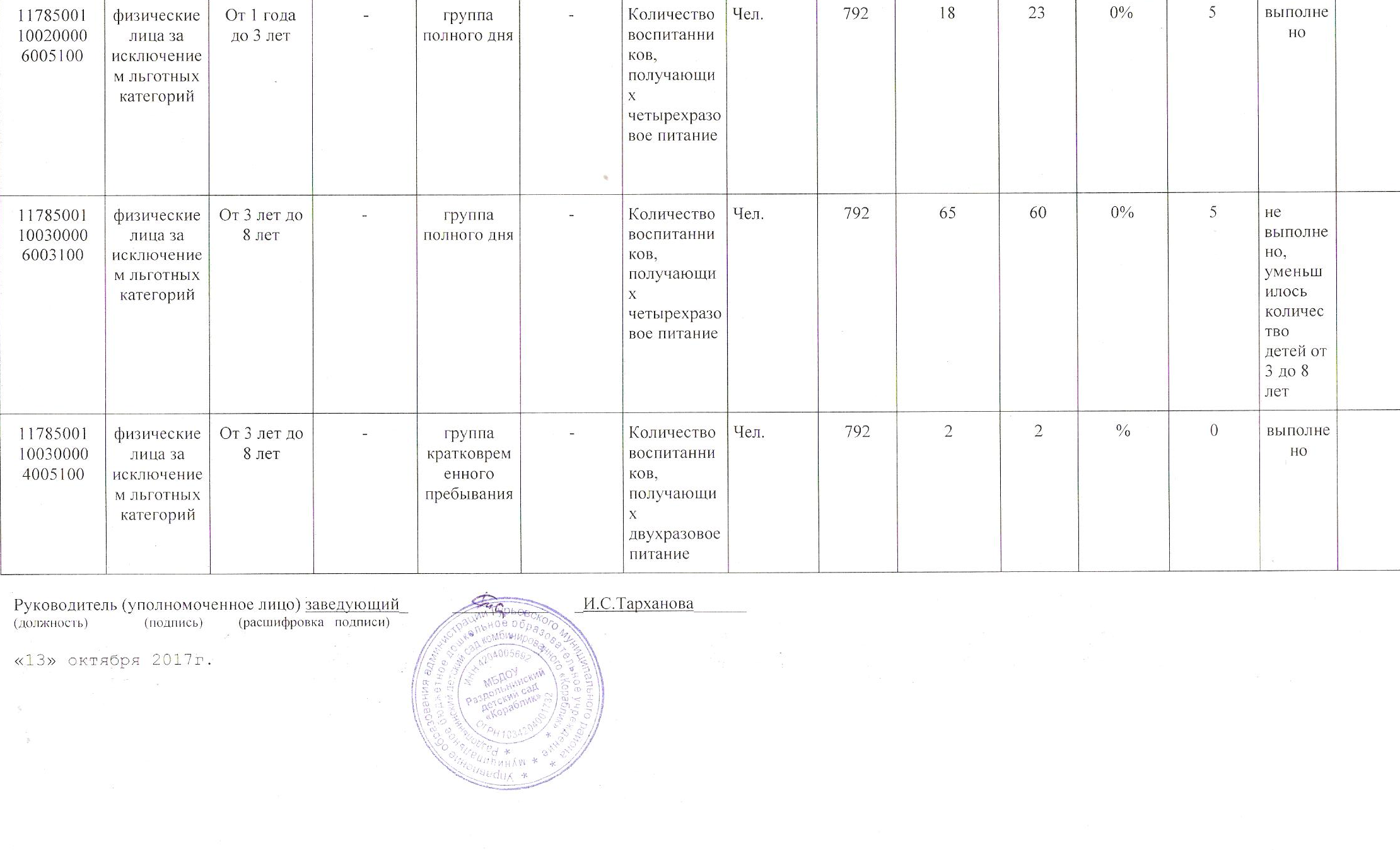 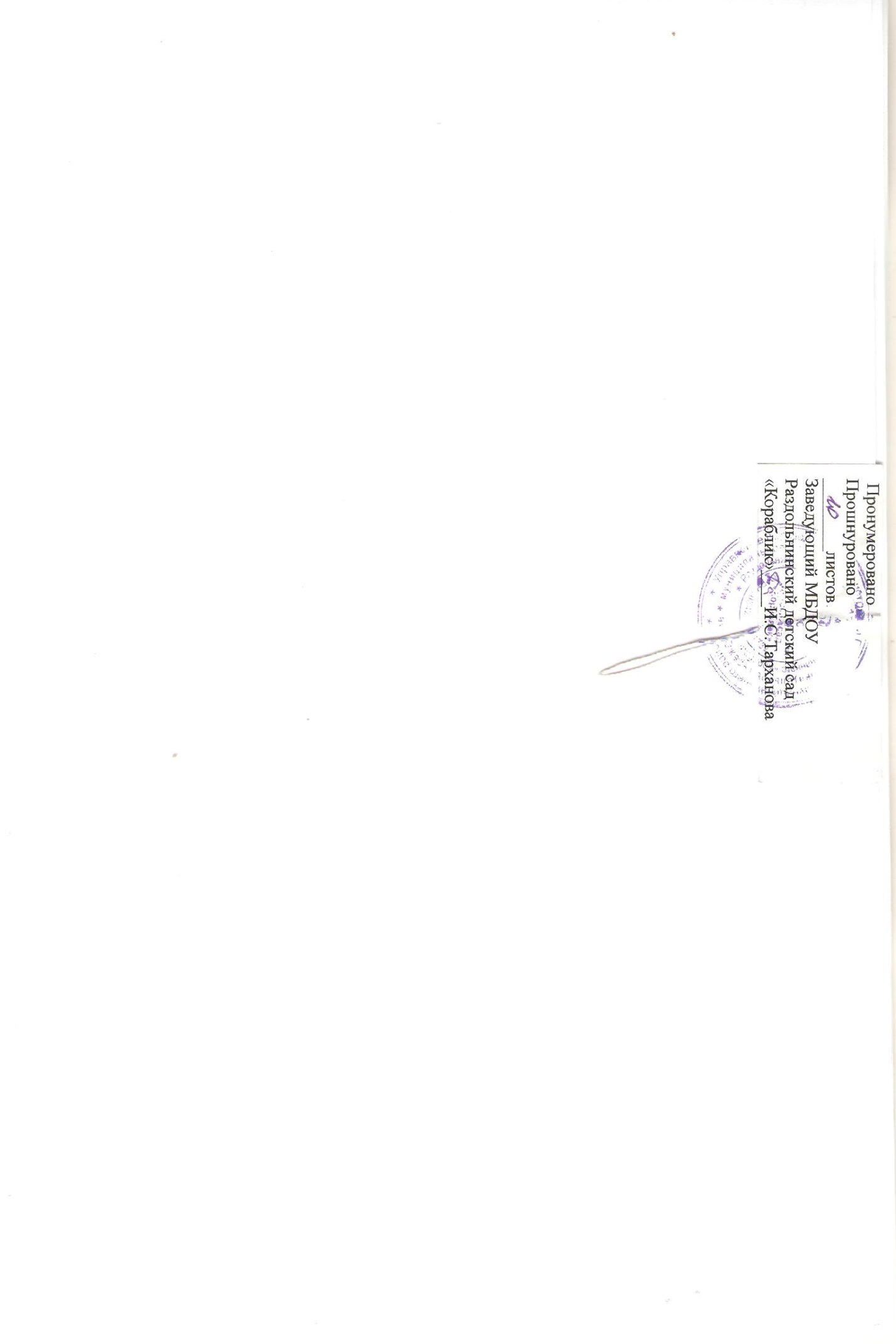 Уникальный номер реестровой записиПоказатель, характеризующий содержание муниципальной услугиПоказатель, характеризующий содержание муниципальной услугиПоказатель, характеризующий содержание муниципальной услугиПоказатель, характеризующий условия (формы) оказания муниципальной услугиПоказатель, характеризующий условия (формы) оказания муниципальной услугиПоказатель качества муниципальной услугиПоказатель качества муниципальной услугиПоказатель качества муниципальной услугиПоказатель качества муниципальной услугиПоказатель качества муниципальной услугиПоказатель качества муниципальной услугиПоказатель качества муниципальной услугиПоказатель качества муниципальной услугиУникальный номер реестровой записиПоказатель, характеризующий содержание муниципальной услугиПоказатель, характеризующий содержание муниципальной услугиПоказатель, характеризующий содержание муниципальной услугиПоказатель, характеризующий условия (формы) оказания муниципальной услугиПоказатель, характеризующий условия (формы) оказания муниципальной услугинаименование показателяединица измерения по ОКЕИединица измерения по ОКЕИутверждено в муниципальном задании на годисполнено на отчетную датудопустимое (возможное) отклонениеотклонение, превышающее допустимое (возможное) значениепричина отклоненияУникальный номер реестровой записи________(наименование показателя)________(наименование показателя)________(наименование показателя)________(наименование показателя)________(наименование показателя)наименование показателянаименованиекодутверждено в муниципальном задании на годисполнено на отчетную датудопустимое (возможное) отклонениеотклонение, превышающее допустимое (возможное) значениепричина отклонения123456789101112131411Д45000300300201061100Не указаноОбучающиеся за исключением обучающихся с ограниченными возможностями здоровья (ОВЗ) и детей-инвалидовОт 1 года до 3 леточная-Охват детей  (отношение численности детей в возрасте от 1 года до 3 лет, посещающих дошкольные образовательные организации, к общей численности детей в возрасте от 1 до 3 лет, стоящих в очереди и посещающих умноженное на 100)процент74444,047,923/(23+24)*1000%3,9выполнено увеличилось количество детей до 3 лет 11Д45000300300201061100Не указаноОбучающиеся за исключением обучающихся с ограниченными возможностями здоровья (ОВЗ) и детей-инвалидовОт 1 года до 3 леточная-Уровень освоения воспитанниками образовательных программ дошкольного образования (отношение количества детей со средним и высоким уровнем освоения программ к общему количеству детей  данного возраста в организации умноженное на 100)процент7448586,920/23*1000%2выполненоСтепень удовлетворенности родителей предоставленной услугой (рейтинг удовлетворенности потребности качества)процент74481,5581,550%-выполнено11Д45000300300301060100  Не указано Обучающиеся за исключением обучающихся с ограниченными возможностями здоровья (ОВЗ) и детей-инвалидовОт 3 до 8 леточная-Охват детей (отношение численности детей  в возрасте 3-5 лет, которым предоставлена возможность получать услуги дошкольного образования, к общей численности детей в возрасте 3-5 лет, находящихся в очереди и посещающих дошкольную организацию умноженное на 100)процент7441001000%-выполненоУровень освоения воспитанниками образовательных программ дошкольного образованияпроцент7448788%44/50*1000%1выполненоСтепень удовлетворенности родителей представленной услугойпроцент74481,5581,550%-выполнено11Д450003004003010681  00Не указаноОбучающиеся   с ограниченными возможностями здоровья (ОВЗ)  От 3 до 8 леточная-Охват детей (отношение численности детей  в возрасте 3-5 лет, которым предоставлена возможность получать услуги дошкольного образования, к общей численности детей в возрасте 3-5 лет, находящихся в очереди и посещающих дошкольную организацию умноженное на 100)процент7441001000%-выполненоУровень освоения воспитанниками образовательных программ дошкольного образованияпроцент7448791,6%11/12*1000%4,6выполнено увеличилось количество детей с высоким и низким уровнемСтепень удовлетворенности родителей представленной услугойпроцент74481,5581,550%-выполненоУникальный номер реестровой записиПоказатель, характеризующий содержание муниципальной услугиПоказатель, характеризующий содержание муниципальной услугиПоказатель, характеризующий содержание муниципальной услугиПоказатель, характеризующий условия (формы)оказания муниципальной услугиПоказатель, характеризующий условия (формы)оказания муниципальной услугиПоказатель объема муниципальной услугиПоказатель объема муниципальной услугиПоказатель объема муниципальной услугиПоказатель объема муниципальной услугиПоказатель объема муниципальной услугиПоказатель объема муниципальной услугиПоказатель объема муниципальной услугиПоказатель объема муниципальной услугиСредний размер платы (цена, тариф)Уникальный номер реестровой записиПоказатель, характеризующий содержание муниципальной услугиПоказатель, характеризующий содержание муниципальной услугиПоказатель, характеризующий содержание муниципальной услугиПоказатель, характеризующий условия (формы)оказания муниципальной услугиПоказатель, характеризующий условия (формы)оказания муниципальной услугинаименование показателяединица измерения по ОКЕИединица измерения по ОКЕИутверждено вмуниципальном задании на годисполнено на отчетную датудопустимое (возможное) отклонениеотклонение, превышающее допустимое (возможное) значениепричина отклоненияСредний размер платы (цена, тариф)Уникальный номер реестровой записи________(наименование показателя)________(наименование показателя)________(наименование показателя)________(наименование показателя)________(наименование показателя)наименование показателянаименованиекодутверждено вмуниципальном задании на годисполнено на отчетную датудопустимое (возможное) отклонениеотклонение, превышающее допустимое (возможное) значениепричина отклоненияСредний размер платы (цена, тариф)12345678910111213141511Д45000300300201061100Не указаноОбучающиеся за исключением обучающихся с ограниченными возможностями здоровья (ОВЗ) и детей-инвалидовОт 1 года до 3 леточная-Численность воспитанников дошкольных образовательных организаций, охваченных программами дошкольного образованияЧел.79218235 выполнено, увеличилось количество детей до 3 лет11Д45000300300201061100Не указаноОбучающиеся за исключением обучающихся с ограниченными возможностями здоровья (ОВЗ) и детей-инвалидовОт 1 года до 3 леточная-Средний размер   заработной платы педагогических работников   дошкольного образования   Руб. 26620,3027454,780%834,48выполненоЧисленность воспитанников организаций дошкольного образования в расчете  на 1 педагогического работникаЧел.7928,87,80%1,0не выполнено, площадь группы не позволяет принять больше воспитанников11Д45000300300301060100Не указаноОбучающиеся за исключением обучающихся с ограниченными возможностями здоровья (ОВЗ) и детей-инвалидовОт 3 до 8 леточная-Численность воспитанников дошкольных образовательных организаций, охваченных программами дошкольного образованияЧел.79255500%5не выполнено, уменьшилось количество детей от 3 до 8 летСредний размер   заработной платы педагогических работников   дошкольного образования  Руб. 26620,3027454,780%834,48выполненоЧисленность воспитанников организаций дошкольного образования в расчете  на 1 педагогического работникаЧел.7928,87,80%1,0не выполнено, уменьшилось количество детей от 3 до 8 лет11Д45000300400301068100Не указаноОбучающиеся   с ограниченными возможностями здоровья (ОВЗ)  От 3 до 8 леточная-Численность воспитанников дошкольных образовательных организаций, охваченных программами дошкольного образованияЧел.79212120%-выполненоСредний размер   заработной платы педагогических работников   дошкольного образования  Руб. 26620,3027454,780%834,48выполненоЧисленность воспитанников организаций дошкольного образования в расчете  на 1 педагогического работникаЧел.8,87,80%1,0не выполнено, уменьшилось количество детей от 3 до 8 летУникальныйномер реестровой записиПоказатель, характеризующий содержание работыПоказатель, характеризующий содержание работыПоказатель, характеризующий содержание работыПоказатель, характеризующий условия (формы) выполнения работыПоказатель, характеризующий условия (формы) выполнения работыПоказатель качества работыПоказатель качества работыПоказатель качества работыПоказатель качества работыПоказатель качества работыПоказатель качества работыПоказатель качества работыПоказатель качества работыУникальныйномер реестровой записиПоказатель, характеризующий содержание работыПоказатель, характеризующий содержание работыПоказатель, характеризующий содержание работыПоказатель, характеризующий условия (формы) выполнения работыПоказатель, характеризующий условия (формы) выполнения работынаименование показателяединица измерения по ОКЕИединица измерения по ОКЕИутверждено в муниципальном задании на годисполнено наотчетную датудопустимое (возможное) отклонениеотклонение, превышающее допустимое (возможное) значениепричина отклоненияУникальныйномер реестровой записи________(наименование показателя)________(наименование показателя)________(наименование показателя)________(наименование показателя)________(наименование показателя)наименование показателянаименованиекодутверждено в муниципальном задании на годисполнено наотчетную датудопустимое (возможное) отклонениеотклонение, превышающее допустимое (возможное) значениепричина отклонения123456789101112131411785001100200006005100физические лица за исключением льготных категорийОт 1года  до 3 лет-группа полного дня-Коэффициент посещаемости муниципального дошкольного образовательного учрежденияпроцент74465,572,30%6,8выполнен11785001100300006003100физические лица за исключением льготных категорийОт 3 лет до 8 лет-группа полного дня-Коэффициент посещаемости муниципального дошкольного образовательного учрежденияпроцент74470,548,80 %21,7не выполненнаходились в отпусках11785001100300004005100физические лица за исключением льготных категорийОт 3 лет до 8 лет-группа кратковременного пребывания детей-Коэффициент посещаемости муниципального дошкольного образовательного учрежденияпроцент74470,5650 %5,5не выполненнаходились в отпускахУникальный номер реестровой записиПоказатель, характеризующий содержание муниципальной услугиПоказатель, характеризующий содержание муниципальной услугиПоказатель, характеризующий содержание муниципальной услугиПоказатель, характеризующий условия (формы)оказания муниципальной услугиПоказатель, характеризующий условия (формы)оказания муниципальной услугиПоказатель объема муниципальной услугиПоказатель объема муниципальной услугиПоказатель объема муниципальной услугиПоказатель объема муниципальной услугиПоказатель объема муниципальной услугиПоказатель объема муниципальной услугиПоказатель объема муниципальной услугиПоказатель объема муниципальной услугиСредний размер платы (цена, тариф)Уникальный номер реестровой записиПоказатель, характеризующий содержание муниципальной услугиПоказатель, характеризующий содержание муниципальной услугиПоказатель, характеризующий содержание муниципальной услугиПоказатель, характеризующий условия (формы)оказания муниципальной услугиПоказатель, характеризующий условия (формы)оказания муниципальной услугинаименование показателяединица измерения по ОКЕИединица измерения по ОКЕИутверждено вмуниципальном задании на годисполнено на отчетную датудопустимое (возможное) отклонениеотклонение, превышающее допустимое (возможное) значениепричина отклоненияСредний размер платы (цена, тариф)Уникальный номер реестровой записи________(наименование показателя)________(наименование показателя)________(наименование показателя)________(наименование показателя)________(наименование показателя)наименование показателянаименованиекодутверждено вмуниципальном задании на годисполнено на отчетную датудопустимое (возможное) отклонениеотклонение, превышающее допустимое (возможное) значениепричина отклоненияСредний размер платы (цена, тариф)123456789101112131415